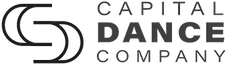 SUMMER PROGRAMS – COMPETITIVE PRICING 2023July 10th – August 17th Email meghan@capitaldancecompany.com to registerMONDAYTUESDAYWEDNESDAYJunior Competitive Ballet $100.00 plus HSTJunior Competitive Technique$100.00 plus HSTMini Pre-Competitive Technique $80.00 plus HSTSenior Competitive Ballet$100.00 plus HSTSenior Competitive Technique$100.00 plus HSTJunior Pre-Competitive Technique $80.00 plus HSTCompetitive Pointe $60.00 plus HSTCompetitive Jumps & Turns$60.00 plus HSTCompetitive Acro $80.00 plus HST